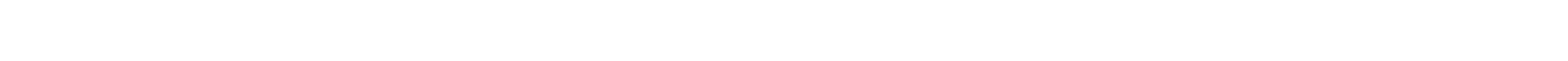    	5* HOTELS: 	GRAN HOTEL NAGARI BOUTIQUE & SPA***** - Distance to the Conservatory: 1,5 km (around 25 minutes walking)Address: Plaza de Compostela, 21, 36201 Vigo - Google maps Prices: 130-145€Booking email: <reservas@granhotelnagari.com>	HOTEL PAZO LOS ESCUDOS - Distance to the Conservatory: 4,5 km Address: Avenida Atlántida 106, 36208 – VIGO -  Google maps Prices: Premium romos: Garden wiew, 101 €; Sea view 119 €, plus 15€ Breakfast.			Booking email: <reservas@pazolosescudos.com>4* HOTELS: HOTEL ZENIT - Distance to the Conservatory: 950 m Address: Avenida de Gran Vía, 1 - 36201 – VIGO -  Google maps Prices: From 46 to 76 €Booking email: https://reservas.zenithoteles.com/EnlaceExterno?claveContrato=AECIRC2020Reference: AECIRC2020	NH COLLECTION VIGO – Distance to the Conservatory: 1,4 km Address: Avenida García Barbón 17, 36201 – VIGO -  Google maps Prices: From 95 to 130	HOTEL CIUDAD DE VIGO - Distance to the Conservatory: 1,6 km Address: Rúa de Concepción Arenal 5, 36201 – VIGO -  Google maps Prices: From 69 to 78 €Booking email: reservas@ciudaddevigo.comReference: Annual Meeting for International Relations Coordinators 2020	3* HOTELS: 	HOTEL TRES LUCES - Distance to the Conservatory: 850 m Address: Rúa Cuba, 19, 36204 – VIGO -  Google maps Prices: From 48 € (Double romos for single use, breakfast an all taxes included)Booking email: reservas@hotel3luces.comReference: Annual Meeting for International Relations Coordinators 2020	IPANEMA - Distance to the Conservatory: 900 m Address: Rúa Vázquez Varela, 31, 36204 – VIGO -  Google maps Prices: From 48 €Booking email: HOTEL OCCIDENTAL - Distance to the Conservatory: 1,2 km Address: Rúa Vía Norte, 10 - 36204 – VIGO -  Google maps Prices: From 60 €Booking email: vigo@occidentalhotels.com2* HOTELS: 	HOTEL ALDA PUERTA DEL SOL – Distance to the Conservatory: 1,2 kmAddress: Puerta del Sol, 1 – 36202 – VIGO – Google mapsPrices: from 65€Booking email: puertadelsol@aldahotels.comHOTEL ATLANTICO - Distance to the Conservatory: 1,3 kmAddress: Rúa de García Barbón, 35 – 36201 – VIGO – Google mapsPrices: from 62€Booking email: reservas@hotelatlanticovigo.com